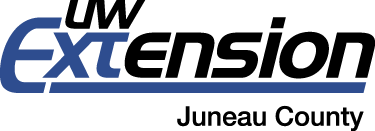 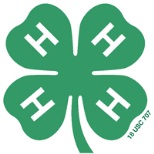 Juneau County 4-HMy 4-H Year in ReviewName ______________________		         4-H Year 20__ to 20__List offices heldClub or GroupList committees served onList your responsibilitiesClub ActivitiesBriefly Describe ActivityDateDemonstration/TalkConservation/RecyclingCommunity ServiceClub TripClub Tour/Picnic4-H PromotionOther Activities:County ActivitiesBriefly Describe ActivityDateDemonstration/TalkClothing RevueFood RevueMusic/Drama4-H Camp4-H Fall Youth ForumCounty Fund RaiserCounty FairCounty Project MeetingOther Activities:District, State & NationalBriefly Describe ActivityDateSpring Preview Livestock ShowState Fair DemonstrationsState Fair ExhibitorState TeamWI 4-H & Youth ConferenceCitizen Washington FocusNational CongressNational ConferenceOther Activities:Please compare your projects.In which project did you learn the most, positive or negative?Which project was your favorite?Which project was your least favorite?